             Туристическая компания «ИЛАНА ТУР»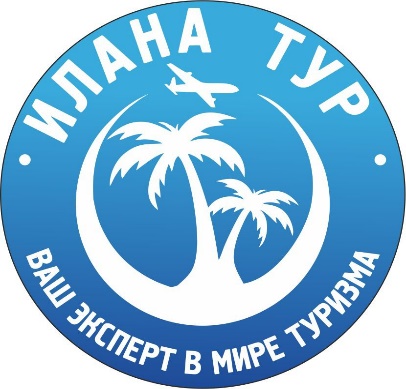 г. Владивосток, ул. Ильичева 15, офис 6Тел/WhatsApp: +7 994-0-119-119+7 994-0-111-991Telegram: https://t.me/ilana_tourСайт: https://ilanatour.ru/E-mail: top@ilanatour.ruРеестровый номер туроператора 02526615 лет на рынке туриндустрииВладивосток –   ПЕКИН  – Владивосток5 дней/4 ночи, авиа+авиаПрограмма тура:Стоимость тура указана на одного человека при 2х местном размещении:В стоимость тура входит:- Проживание в гостинице выбранной категории (г. Пекин)- Завтраки в ресторане гостиницы (шведский стол) – преимущественно китайская национальная кухня- Групповой трансфер по маршруту аэропорт – гостиница - аэропорт- Услуги гида-переводчика (встреча, проводы)В стоимость тура не входит (туристы оплачивают самостоятельно):- Авиабилет по маршруту Владивосток – Пекин – Владивосток - Экскурсионная программа                       - Услуги визирования – 560 юаней (оплачивается в аэропорту г. Пекин)- Медицинская страховка 1 деньРегистрация на рейс (за 2,5 часа до вылета) по маршруту Владивосток – Пекин. Сдача багажа. Прохождение паспортного контроля, пограничных и таможенных формальностей. В 00:45/02:10 вылет туристов по маршруту Владивосток – Пекин. В 01:30/02:45 прибытие туристов в международный аэропорт г. Пекин. Прохождение паспортного контроля, пограничных и таможенных формальностей. Получение багажа. Встреча с представителем принимающей компании. Трансфер туристов в гостиницу выбранной категории. Размещение в гостинице. Свободное время. Отдых.2 – 4 деньЗавтрак в ресторане гостиницы (шведский стол) – преимущественно китайская национальная кухня. Экскурсионная программа, по желанию (туристы оплачивают самостоятельно). Свободное время. Отдых.5 деньЗавтрак в ресторане гостиницы (шведский стол) – преимущественно китайская национальная кухня. До 22:00 сдача гостиничных номеров. Встреча с представителем принимающей компании. Трансфер туристов в международный аэропорт г. Пекин. Регистрация на рейс (за 2,5 часа до вылета) по маршруту Пекин – Владивосток. Сдача багажа. Прохождение паспортного контроля, пограничных и таможенных формальностей. В 02:20/03:45 вылет туристов по маршруту Пекин – Владивосток. В 06:45/08:40 прибытие туристов в международный аэропорт «Кневичи». Прохождение паспортного контроля, пограничных и таможенных формальностей. Получение багажа.ГОСТИНИЦАСТОИМОСТЬРЕБЕНОК БЕЗ ПРЕДОСТАВЛЕНИЯ СПАЛЬНОГО МЕСТА В ГОСТИНИЦЕОДНОМЕСТНОЕ РАЗМЕЩЕНИЯ5  дней/4 ночи5  дней/4 ночи5  дней/4 ночи5  дней/4 ночиФЕВРАЛЬ - ДЕКАБРЬФЕВРАЛЬ - ДЕКАБРЬФЕВРАЛЬ - ДЕКАБРЬФЕВРАЛЬ - ДЕКАБРЬ«YANDU HOTEL» 3*(без завтраков)24 700 рублей- 11 500 рублей+ 12 900 рублейФЕВРАЛЬ – ДЕКАБРЬФЕВРАЛЬ – ДЕКАБРЬФЕВРАЛЬ – ДЕКАБРЬФЕВРАЛЬ – ДЕКАБРЬ«GOTO MODERN HOTEL» 3*25 300 рублей- 10 900 рублей+ 13 700 рублейФЕВРАЛЬФЕВРАЛЬФЕВРАЛЬФЕВРАЛЬ«BEIJING DONGFANG HOTEL» 4*27 300 рублей- 11 500 рублей+ 15 700 рублей«BEIJING DONGFANG HOTEL» 4*               01.03 – 13.03/01.07 – 30.07.2024	               01.03 – 13.03/01.07 – 30.07.2024	               01.03 – 13.03/01.07 – 30.07.2024	«BEIJING DONGFANG HOTEL» 4*31 700 рублей- 15 700 рублей+ 20 300 рублей«BEIJING DONGFANG HOTEL» 4*                14.03 – 30.04/04.05 – 30.06.2024                14.03 – 30.04/04.05 – 30.06.2024                14.03 – 30.04/04.05 – 30.06.2024«BEIJING DONGFANG HOTEL» 4*30 000 рублей- 14 000 рублей+ 18 500 рублейФЕВРАЛЬ – ДЕКАБРЬФЕВРАЛЬ – ДЕКАБРЬФЕВРАЛЬ – ДЕКАБРЬФЕВРАЛЬ – ДЕКАБРЬ«JIANGUO HOT SPRING HOTEL BEIJING» 4*33 300 рублей- 16 500 рублей+ 22 000 рублейФЕВРАЛЬ – ДЕКАБРЬФЕВРАЛЬ – ДЕКАБРЬФЕВРАЛЬ – ДЕКАБРЬФЕВРАЛЬ – ДЕКАБРЬ«BEIJING RITAN HOTEL» 5*38 500 рублей- 20 900 рублей+ 27 200 рублей6  дней/5 ночей6  дней/5 ночей6  дней/5 ночей6  дней/5 ночейФЕВРАЛЬ – ДЕКАБРЬФЕВРАЛЬ – ДЕКАБРЬФЕВРАЛЬ – ДЕКАБРЬФЕВРАЛЬ – ДЕКАБРЬ«YANDU HOTEL» 3*(без завтраков)27 000 рублей- 13 800 рублей+ 15 500 рублейФЕВРАЛЬ – ДЕКАБРЬФЕВРАЛЬ – ДЕКАБРЬФЕВРАЛЬ – ДЕКАБРЬФЕВРАЛЬ – ДЕКАБРЬ«GOTO MODERN HOTEL» 3*27 900 рублей- 13 000 рублей+ 16 300 рублейФЕВРАЛЬФЕВРАЛЬФЕВРАЛЬФЕВРАЛЬ«BEIJING DONGFANG HOTEL» 4*30 300 рублей- 13 800 рублей+ 18 900 рублей«BEIJING DONGFANG HOTEL» 4*                    01.03 – 13.03/01.07 – 30.07.2024                    01.03 – 13.03/01.07 – 30.07.2024                    01.03 – 13.03/01.07 – 30.07.2024«BEIJING DONGFANG HOTEL» 4*35 500 рублей- 18 700 рублей+ 24 300 рублей«BEIJING DONGFANG HOTEL» 4*                    14.03 – 30.04/04.05 – 30.06.2024                    14.03 – 30.04/04.05 – 30.06.2024                    14.03 – 30.04/04.05 – 30.06.2024«BEIJING DONGFANG HOTEL» 4*33 500 рублей- 16 800 рублей+ 22 200 рублейФЕВРАЛЬ – ДЕКАБРЬФЕВРАЛЬ – ДЕКАБРЬФЕВРАЛЬ – ДЕКАБРЬФЕВРАЛЬ – ДЕКАБРЬ«JIANGUO HOT SPRING HOTEL BEIJING» 4*37 500 рублей- 19 800 рублей+ 26 500 рублейФЕВРАЛЬ – ДЕКАБРЬФЕВРАЛЬ – ДЕКАБРЬФЕВРАЛЬ – ДЕКАБРЬФЕВРАЛЬ – ДЕКАБРЬ«BEIJING RITAN HOTEL» 5*43 800 рублей- 25 000 рублей+ 33 000 рублей7  дней/6 ночей7  дней/6 ночей7  дней/6 ночей7  дней/6 ночейФЕВРАЛЬ – ДЕКАБРЬФЕВРАЛЬ – ДЕКАБРЬФЕВРАЛЬ – ДЕКАБРЬФЕВРАЛЬ – ДЕКАБРЬ«YANDU HOTEL» 3*(без завтраков)29 500 рублей- 16 000 рублей+ 18 000 рублейФЕВРАЛЬ – ДЕКАБРЬФЕВРАЛЬ – ДЕКАБРЬФЕВРАЛЬ – ДЕКАБРЬФЕВРАЛЬ – ДЕКАБРЬ«GOTO MODERN HOTEL» 3*30 500 рублей- 15 300 рублей+ 19 000 рублейФЕВРАЛЬФЕВРАЛЬФЕВРАЛЬФЕВРАЛЬ«BEIJING DONGFANG HOTEL» 4*33 300 рублей- 16 000 рублей+ 22 000 рублей«BEIJING DONGFANG HOTEL» 4*                    01.03 – 13.03/01.07 – 30.07.2024                    01.03 – 13.03/01.07 – 30.07.2024                    01.03 – 13.03/01.07 – 30.07.2024«BEIJING DONGFANG HOTEL» 4*39 300 рублей- 21 800 рублей+ 28 500 рублей«BEIJING DONGFANG HOTEL» 4*                    14.03 – 30.04/04.05 – 30.06.2024                    14.03 – 30.04/04.05 – 30.06.2024                    14.03 – 30.04/04.05 – 30.06.2024«BEIJING DONGFANG HOTEL» 4*37 000 рублей- 19 700 рублей+ 25 900 рублейФЕВРАЛЬ – ДЕКАБРЬФЕВРАЛЬ – ДЕКАБРЬФЕВРАЛЬ – ДЕКАБРЬФЕВРАЛЬ – ДЕКАБРЬ«JIANGUO HOT SPRING HOTEL BEIJING» 4*41 700 рублей- 23 000 рублей+ 30 800 рублейФЕВРАЛЬ – ДЕКАБРЬФЕВРАЛЬ – ДЕКАБРЬФЕВРАЛЬ – ДЕКАБРЬФЕВРАЛЬ – ДЕКАБРЬ«BEIJING RITAN HOTEL» 5*49 000 рублей- 29 300 рублей+ 38 700 рублей8  дней/7 ночей8  дней/7 ночей8  дней/7 ночей8  дней/7 ночейФЕВРАЛЬ – ДЕКАБРЬФЕВРАЛЬ – ДЕКАБРЬФЕВРАЛЬ – ДЕКАБРЬФЕВРАЛЬ – ДЕКАБРЬ«YANDU HOTEL» 3*(без завтраков)32 000 рублей- 18 500 рублей+ 20 700 рублейФЕВРАЛЬ – ДЕКАБРЬФЕВРАЛЬ – ДЕКАБРЬФЕВРАЛЬ – ДЕКАБРЬФЕВРАЛЬ – ДЕКАБРЬ«GOTO MODERN HOTEL» 3*33 000 рублей- 17 500 рублей+ 21 800 рублейФЕВРАЛЬФЕВРАЛЬФЕВРАЛЬФЕВРАЛЬ«BEIJING DONGFANG HOTEL» 4*34 700 рублей- 18 500 рублей+ 25 200 рублей«BEIJING DONGFANG HOTEL» 4*                    01.03 – 13.03/01.07 – 30.07.2024                    01.03 – 13.03/01.07 – 30.07.2024                    01.03 – 13.03/01.07 – 30.07.2024«BEIJING DONGFANG HOTEL» 4*43 000 рублей- 25 000 рублей+ 32 500 рублей«BEIJING DONGFANG HOTEL» 4*                    14.03 – 30.04/04.05 – 30.06.2024                    14.03 – 30.04/04.05 – 30.06.2024                    14.03 – 30.04/04.05 – 30.06.2024«BEIJING DONGFANG HOTEL» 4*40 500 рублей- 22 500 рублей+ 29 700 рублейФЕВРАЛЬ – ДЕКАБРЬФЕВРАЛЬ – ДЕКАБРЬФЕВРАЛЬ – ДЕКАБРЬФЕВРАЛЬ – ДЕКАБРЬ«JIANGUO HOT SPRING HOTEL BEIJING» 4*45 800 рублей- 26 500 рублей+ 35 200 рублейФЕВРАЛЬ – ДЕКАБРЬФЕВРАЛЬ – ДЕКАБРЬФЕВРАЛЬ – ДЕКАБРЬФЕВРАЛЬ – ДЕКАБРЬ«BEIJING RITAN HOTEL» 5*54 300 рублей- 33 500 рублей+ 44 200 рублей9  дней/8 ночей9  дней/8 ночей9  дней/8 ночей9  дней/8 ночейФЕВРАЛЬ – ДЕКАБРЬФЕВРАЛЬ – ДЕКАБРЬФЕВРАЛЬ – ДЕКАБРЬФЕВРАЛЬ – ДЕКАБРЬ«YANDU HOTEL» 3*(без завтраков)34 500 рублей- 20 800 рублей+ 23 300 рублейФЕВРАЛЬ – ДЕКАБРЬФЕВРАЛЬ – ДЕКАБРЬФЕВРАЛЬ – ДЕКАБРЬФЕВРАЛЬ – ДЕКАБРЬ«GOTO MODERN HOTEL» 3*35 700 рублей- 19 700 рублей+ 24 500 рублейФЕВРАЛЬФЕВРАЛЬФЕВРАЛЬФЕВРАЛЬ«BEIJING DONGFANG HOTEL» 4*39 200 рублей- 20 800 рублей+ 28 300 рублей«BEIJING DONGFANG HOTEL» 4*                   01.03 – 13.03/01.07 – 30.07.2024                     01.03 – 13.03/01.07 – 30.07.2024                     01.03 – 13.03/01.07 – 30.07.2024  «BEIJING DONGFANG HOTEL» 4*47 000 рублей- 28 000 рублей+ 36 500 рублей«BEIJING DONGFANG HOTEL» 4*                   14.03 – 30.04/04.05 – 30.06.2024                   14.03 – 30.04/04.05 – 30.06.2024                   14.03 – 30.04/04.05 – 30.06.2024«BEIJING DONGFANG HOTEL» 4*44 000 рублей- 25 300 рублей+ 33 300 рублейФЕВРАЛЬ – ДЕКАБРЬФЕВРАЛЬ – ДЕКАБРЬФЕВРАЛЬ – ДЕКАБРЬФЕВРАЛЬ – ДЕКАБРЬ«JIANGUO HOT SPRING HOTEL BEIJING» 4*50 000 рублей- 29 800 рублей+ 39 700 рублейФЕВРАЛЬ – ДЕКАБРЬФЕВРАЛЬ – ДЕКАБРЬФЕВРАЛЬ – ДЕКАБРЬФЕВРАЛЬ – ДЕКАБРЬ«BEIJING RITAN HOTEL» 5*59 500 рублей- 33 700 рублей+ 49 700 рублей10  дней/9 ночей10  дней/9 ночей10  дней/9 ночей10  дней/9 ночейФЕВРАЛЬ – ДЕКАБРЬФЕВРАЛЬ – ДЕКАБРЬФЕВРАЛЬ – ДЕКАБРЬФЕВРАЛЬ – ДЕКАБРЬ«YANDU HOTEL» 3*(без завтраков)37 000 рублей- 23 000 рублей+ 25 700 рублейФЕВРАЛЬ – ДЕКАБРЬФЕВРАЛЬ – ДЕКАБРЬФЕВРАЛЬ – ДЕКАБРЬФЕВРАЛЬ – ДЕКАБРЬ«GOTO MODERN HOTEL» 3*38 300 рублей- 21 800 рублей+ 27 300 рублейФЕВРАЛЬФЕВРАЛЬФЕВРАЛЬФЕВРАЛЬ«BEIJING DONGFANG HOTEL» 4*42 200 рублей- 23 000 рублей+ 31 500 рублей«BEIJING DONGFANG HOTEL» 4*                   01.03 – 13.03/01.07 – 30.07.2024                      01.03 – 13.03/01.07 – 30.07.2024                      01.03 – 13.03/01.07 – 30.07.2024   «BEIJING DONGFANG HOTEL» 4*54 000 рублей- 31 200 рублей+ 40 500 рублей«BEIJING DONGFANG HOTEL» 4*                   14.03 – 30.04/04.05 – 30.06.2024                   14.03 – 30.04/04.05 – 30.06.2024                   14.03 – 30.04/04.05 – 30.06.2024«BEIJING DONGFANG HOTEL» 4*47 500 рублей- 28 000 рублей+ 37 000 рублейФЕВРАЛЬ – ДЕКАБРЬФЕВРАЛЬ – ДЕКАБРЬФЕВРАЛЬ – ДЕКАБРЬФЕВРАЛЬ – ДЕКАБРЬ«JIANGUO HOT SPRING HOTEL BEIJING» 4*50 000 рублей- 33 000 рублей+ 44 000 рублейФЕВРАЛЬ – ДЕКАБРЬФЕВРАЛЬ – ДЕКАБРЬФЕВРАЛЬ – ДЕКАБРЬФЕВРАЛЬ – ДЕКАБРЬ«BEIJING RITAN HOTEL» 5*64 700 рублей- 41 800 рублей+ 55 300 рублей